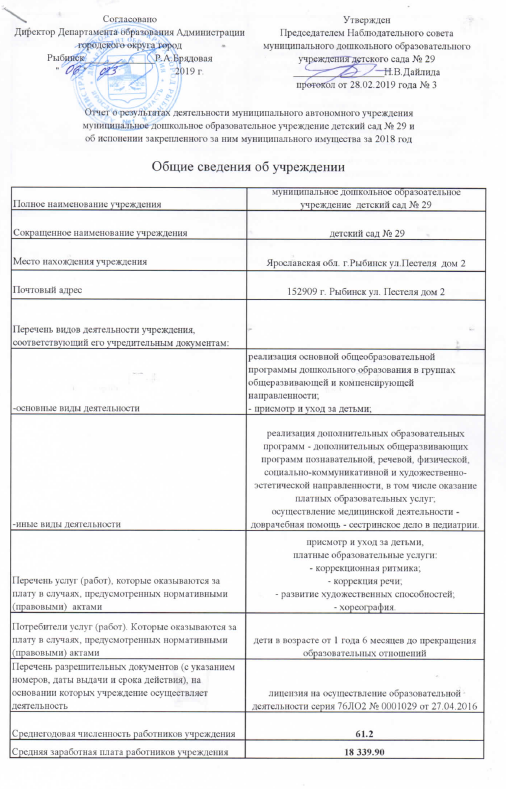 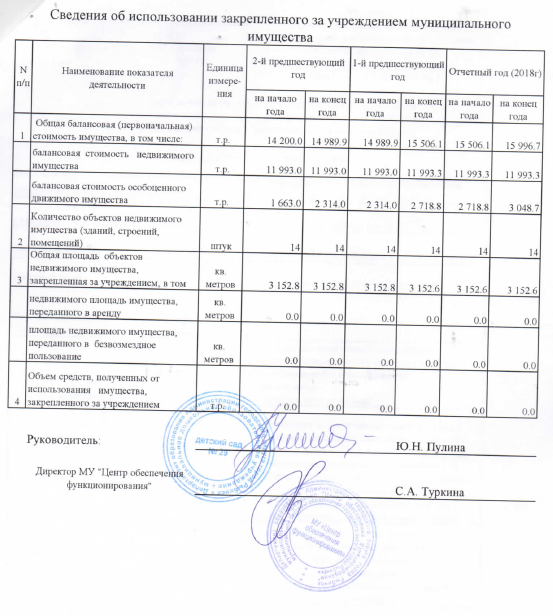 Состав наблюдательного совета автономного учреждения (фамилия, имя, отчество, должность):Представители учредителя                        Деревянчук Любовь Ивановна - главный специалист отдела Дошкольного образования Департамента образования Администрации городского округа город Рыбинск,
Самсонова Вероника Евгеньевна - ведущий специалист отдела дошкольного образования Департамента образования Администрации городского округа город РыбинскДеревянчук Любовь Ивановна - главный специалист отдела Дошкольного образования Департамента образования Администрации городского округа город Рыбинск,
Самсонова Вероника Евгеньевна - ведущий специалист отдела дошкольного образования Департамента образования Администрации городского округа город РыбинскПредставители собственника имущества            Бачурина Ирина Алексеевна - ведущий специалист отдела управления муниципальным имуществом Департамента имущественных и земельных отношений Администрации городского округа город РыбинскБачурина Ирина Алексеевна - ведущий специалист отдела управления муниципальным имуществом Департамента имущественных и земельных отношений Администрации городского округа город РыбинскПредставители общественности  Крошкина Татьяна Алексеевна - родитель, Зинатуллина Ирина Викторовна - родитель, Дайлида Надежда Владимировна - родительКрошкина Татьяна Алексеевна - родитель, Зинатуллина Ирина Викторовна - родитель, Дайлида Надежда Владимировна - родительПредставители трудового коллективаБеляева Ирина Юрьевна - старший воспитатель, Извекова Оксана Юрьевна - старшая медицинская сестра, Полетаева Наталия Викторовна - воспитательБеляева Ирина Юрьевна - старший воспитатель, Извекова Оксана Юрьевна - старшая медицинская сестра, Полетаева Наталия Викторовна - воспитательПредставители иных государственных органов, органов местного самоуправления Показатель:Количество штатных единиц учреждения на начало годана конец года  Количество штатных единиц учреждения 78.276.2Сведения о результатах деятельности учрежденияСведения о результатах деятельности учрежденияСведения о результатах деятельности учрежденияСведения о результатах деятельности учрежденияСведения о результатах деятельности учрежденияСведения о результатах деятельности учрежденияСведения о результатах деятельности учрежденияСведения о результатах деятельности учрежденияСведения о результатах деятельности учрежденияСведения о результатах деятельности учрежденияСведения о результатах деятельности учрежденияСведения о результатах деятельности учрежденияСведения о результатах деятельности учрежденияСведения о результатах деятельности учрежденияСведения о результатах деятельности учрежденияСведения о результатах деятельности учрежденияСведения о результатах деятельности учрежденияN п/пНаименование показателя   деятельностиЕдиница измерения2-й предшествующий год  2-й предшествующий год  2-й предшествующий год  1-й предшествующий год1-й предшествующий год1-й предшествующий год1-й предшествующий годОтчетный год (2018г)Отчетный год (2018г)Отчетный год (2018г)Отчетный год (2018г)1Изменение (увеличение, уменьше-ние) балансовой   (остаточной) стои-мости  нефинансовых активов относи-тельно предыдущего  отчетного года%        Бал.Ост.Ост.Бал.Бал.Ост.Ост.Бал.Ост.Ост.Ост.1Изменение (увеличение, уменьше-ние) балансовой   (остаточной) стои-мости  нефинансовых активов относи-тельно предыдущего  отчетного года%        5.5-1.1-1.13.43.4-4.9-4.93.20.30.30.32Общая сумма выставленных требова-ний в возмещение ущерба по недо-стачам и хищениям материальных ценностей, денежных средств, а также от порчи материальных ценностей т.р.     0.00.00.00.00.00.00.00.00.00.00.03Изменения (увеличение,  уменьше-ние) дебиторской задолженности:      т.р.   880.2880.2880.2-491.2-491.2-491.2-491.2343.1343.1343.1343.13в разрезе поступлений:      355.8355.8355.8-37.2-37.2-37.2-37.2-15.3-15.3-15.3-15.33в разрезе выплат:           524.4524.4524.4-454-454-454-454358.3358.3358.3358.34Изменения (увеличение,  уменьше-ние) кредиторской  задолженности: т.р.  71.471.471.4-490.9-490.9-490.9-490.9772.7772.7772.7772.74в разрезе поступлений:      96.896.896.886.986.986.986.910.410.410.410.44в разрезе выплат:           -25.4-25.4-25.4-577.8-577.8-577.8-577.8762.3762.3762.3762.35Доходы, полученные   учреждением от оказания платных услуг (выполнения), работт.р.     4 892.64 892.64 892.64 969.14 969.14 969.14 969.15 414.05 414.05 414.05 414.06Цены (тарифы) на платные   услуги (работы), оказываемые потребителямрублей   7Исполнение муниципального   задания%        92.592.592.594.894.894.894.8100.0100.0100.0100.08Осуществление деятельности в соответствии с обязательствами перед в страховщиком по обязательному социальному страхованию%        100.0100.0100.0100.0100.0100.0100.0100.0100.0100.0100.09Общее количество потребителей,  воспользовавшихся услугами (работами) учреждения, в том числе:      человек  2522522522592592592592862862862869бесплатными, в том числе по видам услуг:человек  2422422422592592592592862862862869платными услугами, в том числе по видам услуг: 
присмотр и уход за детьми
коррекция речи
коррекционная ритмика
развитие художественных способностей
хореографиячеловек  

248
12
15
0

0

248
12
15
0

0

248
12
15
0

0

259
7
22
0 

0

259
7
22
0 

0

259
7
22
0 

0

259
7
22
0 

0

286
16
25
42

31

286
16
25
42

31

286
16
25
42

31

286
16
25
42

3110Средняя стоимость получения платных услуг для потребителей, в том числе по видам: 
присмотр и уход за детьми
коррекция речи
коррекционная ритмика
развитие художественных способностей
хореографият.р.     


30.75
11.20
3.17
0

0


30.75
11.20
3.17
0

0


30.75
11.20
3.17
0

0


35.74
14.00
3.31
0

0


35.74
14.00
3.31
0

0


35.74
14.00
3.31
0

0


35.74
14.00
3.31
0

0


36.66
14.00
5.04
5.04

5.04


36.66
14.00
5.04
5.04

5.04


36.66
14.00
5.04
5.04

5.04


36.66
14.00
5.04
5.04

5.0411Поступления, в разрезе поступлений, предусмотренных планом финансово-хозяйственной деятельности учреждения: т.р.     ПланПланФактПланПланФактФактПланПланФактФакт11Поступления, в разрезе поступлений, предусмотренных планом финансово-хозяйственной деятельности учреждения: т.р.     30569.430569.429169.931778.131778.130534.030534.039600.239600.237143.237143.212Выплаты, в разрезе выплат,предусмотренных планом финансово - хозяйственной деятельности  учреждения:     т.р.     31108.731108.728604.531778.131778.130207.530207.539600.239600.236886.436886.413Прибыль после налогообложения в отчетном периоде          т.р.     